                                                                                                                                                                               Auditoria Interna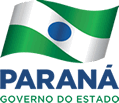 PROCEDIMENTOS REGULAMENTARES NAS PRÓ-REITORIASUNIDADE:UNIDADE:SETOR:RESPONSÁVEL:DESCRIÇÃOSIMNÃON/AOs papéis e responsabilidades dos diretores e chefes de divisão estão bem definidos e contemplam atividades relacionadas a elaboração, implementação e revisão de normas, ao monitoramento e ao controle na Pró-reitoria. Todos os documentos dos processos de aquisição de bens estão publicados na internet. Os papéis e responsabilidades das pessoas que atuam nas compras e licitações são servidores do quadro permanente da instituiçãoO PDI contempla objetivos e responsabilidades definidas, ações, metas, prazos de execução e mecanismos de monitoramento e avaliação, que permite a organização estabelecer práticas de sustentabilidade e racionalização de gastos  e processos está definido.Os procedimentos para elaboração do orçamento anual são padronizados.Os gestores de atas de registro de preços somente permitem adesão após verificarem que a soma de todos os pedidos de uso da ata não extrapola o quantitativo total previsto na ata para participantes e não participantes.Pelo menos um representante da área de aquisições participa formalmente da fase de seleção de fornecedor das aquisições.Estão sendo objeto de acompanhamento permanente o que trata os artigos das Resoluções citadas no anexo deste documento.Data:Assinatura do responsável:____________________________________________________